-MENU FOR AT HOME LEARNING-May 25th-29th ***Read with your child every day and access Raz Kids every day to read at least one story https://www.raz-kids.com   ***MondayTuesdayWednesdayThursdayFridayPlay a Game of war! With Cards! 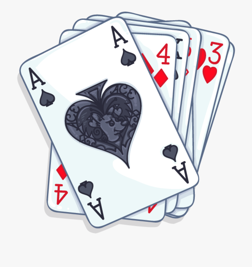 Group 1: Page 216 A&J Group: Page 238 Click on picture below to find instructions. 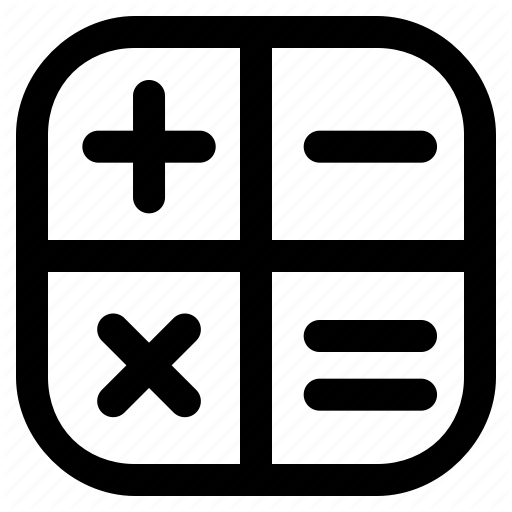 Go on IXL: https://ca.ixl.comGroup 1: Page 223A&J Group: Page 245 & 246Click on picture below to find instructionsGo on IXL: https://ca.ixl.comCatch Up time!!Go through learning menu’s from previous weeks and finish any work that you have not completed yet! Fill a bucket Share one of your favourite games or toys with someone in your family.Play!Go outside and see how many different insects you can find.Fill a Bucket:Help your parents clean up the dishes after dinner.Play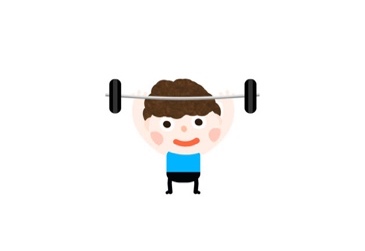 Spellingafteragainthankthemtake Practice on white board Jolly Phonics:Group 1: Page 22 Write 4 sentences to go with the picture! A team: page 22Draw a picture and write 4 sentences to go with the picture!Spellingafteragainthankthem           takePractice on white boardJolly Phonics:Group 1: Page 24: Look at the picture and write the words underneath!A Team: Page 233 ways to write the /oa/ sound Writing: Use the spelling words to write 5 sentences! Please take a photo math review pages and send it on class DOJO!https://www.classdojo.com